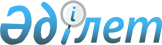 О признании утратившими силу некоторых приказов Министерства здравоохранения Республики КазахстанПриказ и.о. Министра здравоохранения Республики Казахстан от 3 августа 2009 года № 391

      В целях реализации пункта 1 статьи 43-1 Закона Республики Казахстан от 24 марта 1998 года "О нормативных правовых актах", ПРИКАЗЫВАЮ : 



      1. Признать утратившими силу приказы: 



      1) Председателя Агентства Республики Казахстан по делам здравоохранения от 10 апреля 2001 года № 323 "О мерах по совершенствованию противотуберкулезной помощи населению Республики Казахстан"; 



      2) Председателя Агентства Республики Казахстан по делам здравоохранения от 18 мая 2001 года № 471 "О состояниях и мерах усиления борьбы с туберкулезом в Республике Казахстан". 



      2. Директору Департамента стратегии и развития здравоохранения 

Министерства здравоохранения Республики Казахстан (А. Айдарханов) 

направить копию настоящего приказа в Министерство юстиции Республики 

Казахстан. 



      3. Настоящий приказ вступает в силу со дня его подписания.       И.о. Министра                              Б. Садыков 
					© 2012. РГП на ПХВ «Институт законодательства и правовой информации Республики Казахстан» Министерства юстиции Республики Казахстан
				